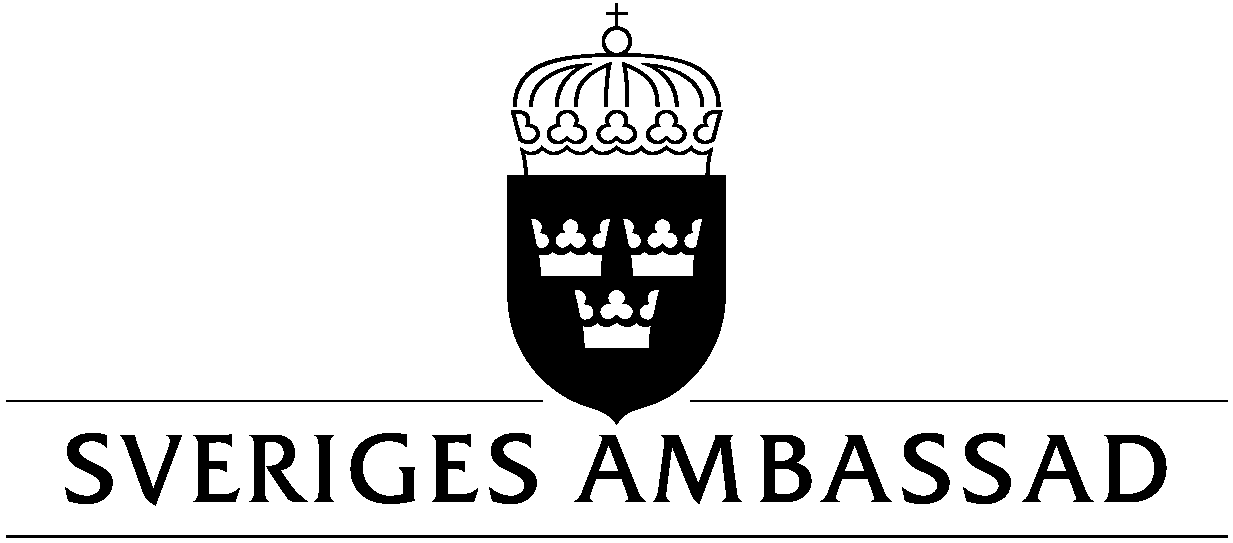 Landöversikt Dominikanska republiken 2023Geografisk och demografisk översiktDominikanska republiken ligger i karibiska havet och delar ön Hispaniola med Haiti i väst. Hispaniola är den näst största ön i Karibien (Västindien) och ingår i den större ögruppen Stora Antillerna, som även innefattar Kuba, Jamaica och Puerto Rico. Omkring 11 miljoner människor bor i Dominikanska republiken, varav ca 3,6 miljoner i huvudstaden Santo Domingo. Landytan motsvarar en dryg tiondel av Sveriges. Befolkningen utgörs till 70 procent av blandat afrikanskt och europeiskt ursprung. Det officiella språket är spanska. Religionsfrihet råder och respekteras generellt. En majoritet av befolkningen är katoliker och katolska kyrkan har viss särställning.Dominikanska republiken har en stor geografisk och biologisk mångfald med höga berg, tropisk regnskog, dalar med rik växtlighet och fertil jord samt enstaka områden med ökenlandskap. Fyra bergskedjor går genom landet; från nordväst till sydöst. Karibiens högsta bergstopp, Pico Duarte, återfinns i de centrala delarna av landet. Dominikanska republiken har ett för regionen relativt milt, semitropiskt klimat, med en årlig medeltemperatur om 26°c. Det ligger mitt i ett orkanbälte. Mellan juni och oktober är risken för tropiska orkaner stor, framför allt i landets södra delar. Översvämningar liksom torrperioder förekommer.HistorikDominikanska republikens ursprungsbefolkning utgjordes av folkgrupperna Taínos och Kalinagos. De levde i småskaliga samhällen och livnärde sig på fiske, odling och jakt. När Christofer Columbus ankom till ön 1492 fanns uppskattningsvis en halv miljon invånare. Majoriteten av dessa avled snart efter européernas ankomst till följd av strider, svält och smittosamma sjukdomar. Ön Hispaniola var det första område på den amerikanska kontinenten där det spanska kolonialväldet etablerades och fungerade initialt som kolonisatörernas administrativa centrum. År 1496 grundades huvudstaden Santo Domingo och på ön upprättades den latinamerikanska kontinentens första katedral, kloster, sjukhus och universitet. De första årtiondena efter spanjorernas ankomst var guldproduktionen viktig. I början av 1500-talet anlades sockerplantage på ön. Som arbetskraft användes slavar från Afrika. Sockerplantagen ledde till stora rikedomar för kolonialmakten och till en brutal exploatering av slavarna. Spanjorernas erövringar av nya områden i Central- och Sydamerika bidrog till att Hispaniola med tiden gick från att vara i centrum till att hamna i periferin i det spanska imperiet. Under 1600-talet tog franska handelsbolag och sjörövare kontroll över västra Hispaniola. År 1697 överlämnade Spanien den västra delen av ön till Frankrike som där etablerade några av världens mest lönsamma sockerrörsplantager. År 1791 påbörjades ett stort slavuppror som besegrade den franska armén. År 1804 utropade västra Hispaniola sin självständighet som Haiti. Slavupproret spred sig även till den östra, spanskkontrollerade delen och följdes av en tid med strider mellan franska, brittiska, haitiska och spanska arméer. År 1822 växte en motståndsrörelse fram, La Trinitaria, ledd av nationalisten Juan Pablo Duarte som så småningom lyckades ta kontroll över två tredjedelar av Hispaniolas territorium och 1844 utropade den självständiga Dominikanska Republiken.Duarte, som idag betraktas som Dominikanska republikens nationalhjälte, tvingades emellertid snart i exil. Under resten av seklet präglades landet av instabilitet och maktkamper mellan olika lokala ledare, även kallade Caudillos. År 1861 kom landet en period åter under spansk dominans vilket ledde till inbördeskrig. År 1865 blev Dominikanska republiken självständigt för andra gången och år 1869 ansökte Dominikanska republiken om att ingå i USA, men ansökan avslogs genom veto av USA:s senat.De följande femtio åren präglades av ekonomisk och politisk instabilitet. Korrumperade caudillos ledde landet och lånade hämningslöst stora mängder dollar i nordamerikanska och europeiska banker. Dominikanska republiken fick allt större svårigheter att betala sin utlandsskuld vilket ledde till att USA tog över förvaltningen av landets tullar och statsfinanser mellan 1916–1924. Den amerikanska administrationen byggde upp en armé under ledning av general Rafael Leonidas Trujillo och gav amerikanska sockerbolag stora förmåner, men investerade även i infrastruktur, skolor, och kommunikationer. Efter en revolt 1924 avslutades ockupationen och USA lämnade landet. Det amerikanska politiska och kulturella inflytandet under denna period har lämnat stora avtryck i det dominikanska samhället än i dag.År 1930 tog generalen Rafael Trujillo makten genom en statskupp vilket inledde en trettio år lång diktatur. Trujillo tog kontroll över alla delar av landet och förvandlade det till ett skräckvälde, även om han också gav landet stabilitet och en modern infrastruktur och ekonomi. Han kväste all opposition och beordrade massaker på haitiska immigranter. Mellan 15 000 och 30 000 människor mördades under hans period vid makten. Trujillos liv och död skildras i romanen ” Bockfesten” av den peruanske författaren och nobelpristagaren Mario Vargas Llosa.År 1961 dödades Trujillo av en grupp militärer och affärsmän. Årtiondena därefter dominerades det politiska livet av Trujillos skyddsling Joaquin Balaquer som kom att sitta vid makten i olika perioder fram till 1996. En demokratiseringsprocess inleddes dock under slutet av 1970-talet. Från och med 1996 har en ny generation av politiker tagit över där i huvudsak två partier; Partido de la Liberación Dominicana (PLD) och Partido de la Revolución Moderno (PRM) konkurrerat om makten. Efter flera år av PLD-dominans vann PRM valet 2020 under ledning av landets nuvarande president, affärsmannen Luis Abinader. Samhälle och ekonomiInrikespolitikDominikanska republiken är en demokrati med regelbundna val och med en stark presidentmakt. Nästa presidentval äger rum i maj 2024. Viktiga frågor inför valet är säkerhetsläget och de ökade levnadskostnaderna. Relationen till Haiti utgör en framträdande fråga både i inrikes- och utrikespolitiken (Se vidare under internationella relationer).Landets goda ekonomiska utveckling och snabba återhämtning efter pandemin reflekteras i sittande president Luis Abinaders förtroendesiffror som är höga. Abinader har under sin tid vid makten tagit initiativ för att bekämpa korruptionen, påbörjat en polisreform för att stärka polisens och rättsväsendets arbete mot brottsligheten och aviserat en skattereform för att stärka statens finanser. Korruption har i många årtionden utgjort en utmaning i Dominikanska Republiken, trots flera försök att komma till bukt med den. I Transparency Internationals index år 2022 över korruptionen i världen ligger Dominikanska republiken på plats 123 av 180 länder (där plats 1 är det minst korrupta på skalan). Brottsligheten utgör ytterligare en utmaning, även om säkerhetsläget i förhållande till resten av regionen anses vara relativt bra. Dominikanska republiken är ett transitland för narkotika och våldsbrottsligheten har brett ut sig i takt med att den internationella droghandeln har ökat, liksom antalet vapen. På UNDP:s lista över välfärden i världens länder (UNDP Human Development Index, 2021) befinner sig Dominikanska republiken på plats 80 av 191 länder i en fallande skala, vilket innebär att det hamnar i kategorin av länder med hög mänsklig utveckling men strax under medel för Latinamerika och Karibien i stort.  Även om andelen fattiga minskat i takt med den ekonomiska utvecklingen, lever fortfarande omkring en fjärdedel av invånarna i fattigdom och omkring fem procent i extrem fattigdom. De ekonomiska klyftorna är stora och påverkas av både klass och etnicitet. Haitier är särskilt utsatta. I många bostadsområden råder brist på vatten och el. Sedan 2003 finns ett obligatoriskt socialförsäkringssystem som ska ge alla medborgare rätt till pension och sjukvård, men mer än vad femte invånare saknar de identitetshandlingar som krävs för att få tillgång till socialförsäkringstjänsterna. Formellt råder skolplikt mellan 5 och 14 års ålder. En dryg tredjedel av barnen slutför dock aldrig den åttaåriga grundskolan. Den statliga skolan är avgiftsfri men har länge brottats med stora problem och kvalitén på undervisningen bedöms i ett regionalt perspektiv som låg. De föräldrar som har råd sänder därför sina barn till privatskolor som har en god utbildningsstandard.Kvinnans ställning är utsatt. Vart tredje hushåll består av en ensamstående mor med ett barn. Våld mot kvinnor är ett utbrett problem. Efter en författningsändring 2010 är abort totalförbjuden. Lagen är en bland de striktaste i världen.  Ekonomi och handelDen ekonomiska tillväxten i Dominikanska republiken har under de senaste tjugofem åren varit mycket god. Under 2015–2019 var tillväxten i genomsnitt 6,1 procent per år. Investeringar i turistsektorn, remitteringar, satsningar på free trade zones och inkomster från gruvindustrin och telekommunikationer har bidragit till att landet idag är en av de snabbast växande ekonomierna i Latinamerika. Skatteinkomsterna är fortsatt bristfälliga, även om 2012 års skattereform bidrog till att öka skatteinkomsterna något och minska budgetunderskottet. Beroendet av lån och bistånd från utlandet är fortsatt stort. Utlandsskulden uppgår till närmare 70 procent av BNI.Jordbruket var länge stommen i ekonomin, men landet har under senare år utvecklas i riktning mot en mer diversifierad blandekonomi och turistindustrin står idag för ungefär hälften av landets BNI. Miljöförstöringar, särskilt avfallshantering och havsföroreningar, utgör ett växande problem som även hotar tillväxten i turistindustrin på sikt. Inom jordbruket var sockerrören länge dominerande men kakao är idag största exportgrödan och en lyckad satsning har också gjorts på nya exportgrödor som ananas, apelsiner, grönsaker och blommor. Landet har betydande nickeltillgångar men även guld, silver, koppar och zink. Gruvindustrin är växande och en av världens största guldgruvor finns i landet. Energibehoven har hittills till största delen täckts av importerad olja men elbristen är omfattande och utgör en bromskloss för ekonomin. Elnäten är eftersatta. Långa strömavbrott och höga elpriser drabbar både företag och privatpersoner och har vid flera tillfällen lett till folkligt missnöje. Dominikanska republiken verkar för att minska sitt beroende av importerade fossila bränslen och öka den inhemska produktionen av förnybar el.Internationella relationerDominikanska republiken har diplomatiska relationer med omkring 170 länder och är en stark anhängare av multilateralism. Mellan 2019–2020 var Dominikanska republiken icke permanent medlem av FNs säkerhetsråd. Utrikespolitiskt dominerar relationerna med USA och med grannlandet Haiti. Dominikanska republiken har sedan Rysslands invasion 2022 fördömt landets agerande i Ukraina. USA är Dominikanska republikens viktigaste handelspartner och länderna har, av historiska, ekonomiska och strategiska skäl, ett strategiskt samarbete inom flera sektorer, bl.a. migration, brottsbekämpning och motverkande av människo- och drogsmuggling. Mer än hälften av Dominikanska republikens export går till USA. Det finns ca två miljoner dominikaner i USA och remitteringar från dem är en viktig inkomstkälla för landet. Runt hundratusen amerikanska medborgare beräknas också bo i Dominikanska republiken och turismen utgörs i huvudsak av amerikaner.Relationerna med grannlandet Haiti är komplexa. De präglas historiskt av misstro men också av nära politiskt och ekonomiskt samarbete och handel. De två länderna, som delar ön Hispaniola, har sedan kolonialtiden haft en spänd relation som ökat under de senaste åren till följd av den organiserade brottsligheten och politiska instabiliteten i Haiti; samt av det stora inflödet av haitiska migranter. På initiativ av president Abinader började bygget av en lång mur mellan de båda länderna att byggas i februari 2022, enligt uppgift för att stärka gränskontrollen och förhindra illegal migration, smuggling och kriminalitet. Uppskattningsvis mellan 500 000 och en miljon haitier som fötts i Dominikanska republiken är i praktiken statslösa. Många av dem arbetar under osäkra och svåra arbetsförhållanden vilket bidragit till internationell kritik och protester.Relationen mellan EU och Dominikanska republiken är god. Sedan 1991 har EU representation i landet och EU och Dominikanska republiken har en årlig politisk dialog. Den senaste ägde rum i mars 2023 då EU:s högste representant i utrikes frågor, Josep Borrell, besökte landet. Dominikanska republiken ingår i det ekonomiska partnerskapsavtalet (EPA) mellan EU och ett flertal karibiska länder och Dominikanska republiken är EUs viktigaste handelspart i Karibien. År 2022 representerade handeln med EU drygt 11 procent av Dominikanska republikens totala handel. EU är också landets näst största investerare och har bidragit till utvecklingen av nyckelsektorer i den dominikanska ekonomin inom turism, energi, transport, konstruktion och telekommunikationer. EU har ett bistånd till Dominikanska republiken som uppgår till 21 miljoner euro mellan 2021–2024 med fokus på ekonomisk utveckling, klimat och institutionsbyggande. EU ger också ett betydande humanitärt stöd till Dominikanska republiken för bla katastrofförebyggande insatser.Utöver EU-delegationen har fem EU-länder diplomatisk representation på plats i landet; Nederländerna, Tyskland, Spanien, Italien och Frankrike.Bilaterala förbindelser med SverigeÅr 1942 upprättades diplomatiska relationer mellan Sverige och Dominikanska republiken. Sverige täcker Dominikanska republiken från den svenska ambassaden i Havanna. Sverige har också ett honorärt generalkonsulat i huvudstaden Santo Domingo som erbjuder konsulära tjänster till svenskar. Dominikanska republiken har en ambassad i Stockholm. Det finns ca 150 bosatta svenskar i landet, samt ungefär lika många som bor i landet delar av året.Sveriges relation till Dominikanska republiken präglas till stor del av handel och turism. År 2022 var Sveriges export till Dominikanska republiken 509 miljoner kronor och bestod främst av verkstadsprodukter, transportmedel och pappersmassa. Sveriges import uppgick samma år till 599 miljoner kronor och utgjordes i huvudsak av frukter och nötter samt järn och stål.Flera svenska företag har verksamhet i landet, varav de största är Ericsson, ABB och Volvo. IKEA öppnade sitt första varuhus i Latinamerika i Dominikanska republiken år 2010. Dominikanska republiken är också ett populärt resmål och omkring 6500 svenska turister besöker landet årligen. Ett flertal svenska reseföretag, bland andra Ving och Apollo, anordnar resor till landet, liksom ytterligare ett antal utländska reseföretag med kontor i Sverige. Majoriteten av resorna till är all-inclusive och strandorten Punta Cana på landets östra kust är en speciellt populär destination.Business Sweden har ett kontor i Mexiko som även täcker Dominikanska republiken till vilket svenskar med intresse för den dominikanska marknaden kan vända sig. Business Sweden har besökt landet vid flera tillfällen och 2018 anordnades ett seminarium kring svenska investeringsmöjligheter i landet av Dominikanska republikens ambassad i Stockholm. Den svenska Energimyndigheten har etablerat ett samarbete med Dominikanska Republiken som syftar till att utöka klimatsamarbetet i linje med artikel 6 i Parisavtalet och som formaliserades i ett Memorandum of Understanding (MoU) i juni 2022.. PM  2023-06-26Sid. 1(9)Havanna